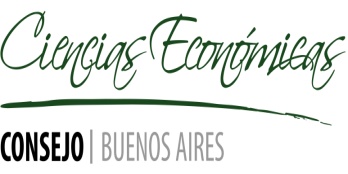 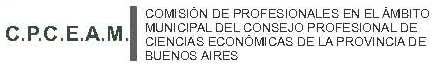             CRONOGRAMA4 º REUNIÓN –JUNIO 2023 ARRECIFES10:00 HS – ACREDITACIONES: “Centro Cultural Arrecifes”, sito en la calle  Gerardo Risso Nº 300, Municipio de Arrecifes, Provincia de Buenos Aires. 10:30 HS - APERTURA - Palabras de Bienvenida a cargo de: Intendente Municipal Javier Ignacio Olaeta, Presidente Honorario de la Comisión Profesionales Dr. Olver Benvenuto y el Presidente de la Comisión Dr. Christian Potenza.11:00 HS – Charla a cargo de autoridades del Instituto de Previsión Social de la Provincia de Buenos Aires (IPS)Expositores: Claudio Benetti - sub director de fiscalización, Joaquin Garcia . Jefe del departamento Haberes Sucesorios y sentencias judiciales y Rodolfo Moreno Sub director de prestaciones municipales.Temas a tratar:▶️DDJJ Aportes y contribuciones.Regimen. Pcia de Buenos Aires.▶️Distintos tipos de empleadores.▶️ Retención. Pagos de cargas sociales▶️Sistema de devolución de anticipo jubilatorio. Distintas modalidades▶️Implementación del Decreto 736/21.Aportes y contribuciones IOMA sobre anticipos jubilatorios.▶️ Jubilación DigitModalidades . Certificaciones▶️Movilidad jubilatoria12:15 HS - Break.12:30 HS – Exposición a cargo de la Dra. Carolina Hildt, auxiliar del Honorable Tribunal de la Provincia de Buenos Aires. Reflexiones sobre procedimientos contables: anticipos a proveedores, fondos afectados sin disponibilidad, etc.13:30 HS – Agenda abierta y novedades legislativas:Art. 92 de la LOM: Bonificaciones o Adicionales Incluidos en el Sueldo Básico de los ConcejalesFallo HTC 2021Doctrina HTC 2023Proyecto de Resolución del Nuevo RAFAM14:30 HS – ALMUERZO.